Оплата услуг поставщика с использованием банковской карты и  сервиса эквайринг - банка РФИ.Войти в личный кабинет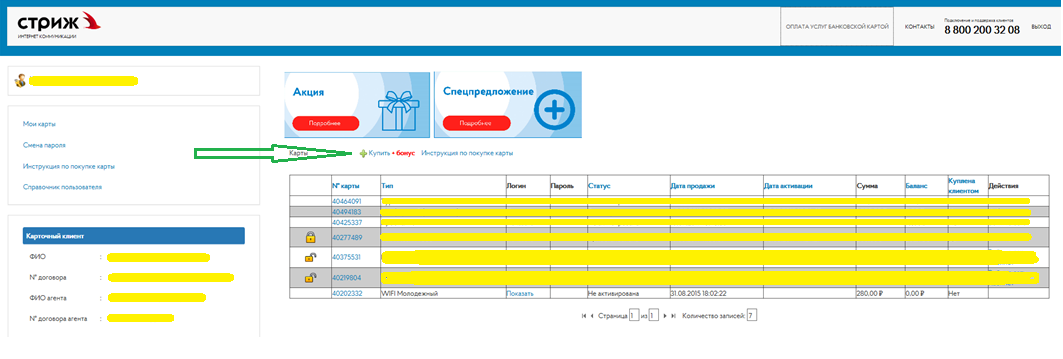 Нажать кнопку (пиктограмму) «Купить+бонус»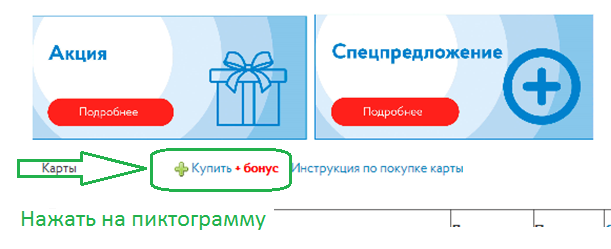 Активируется окно со списком карт интернет доступа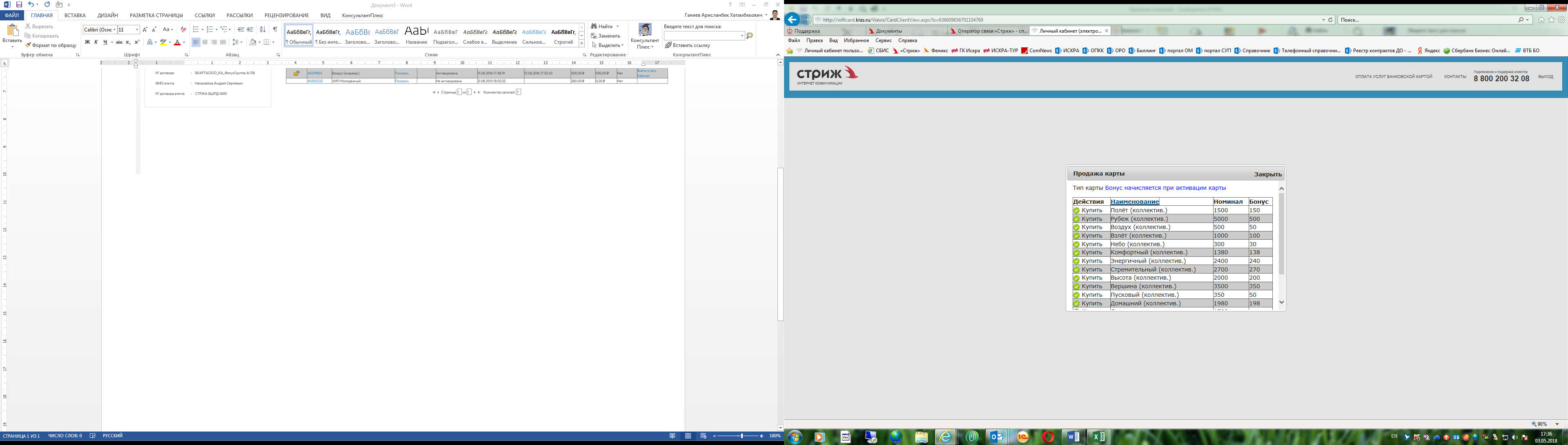 Выбрать подходящую карту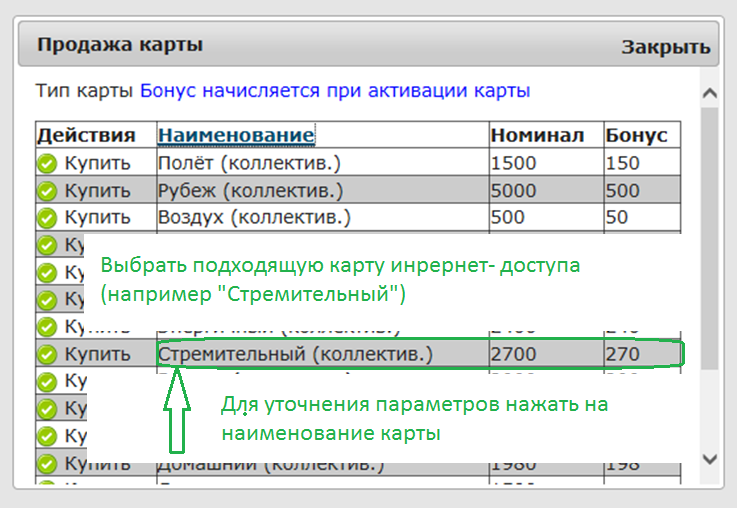 Ознакомиться с описанием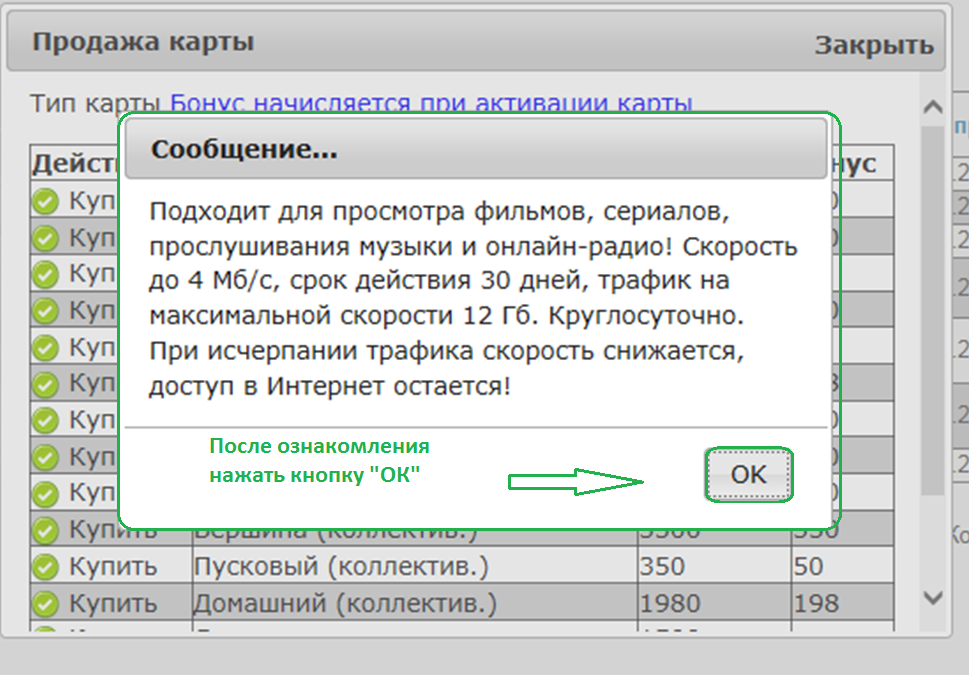 Нажать кнопку «КУПИТЬ»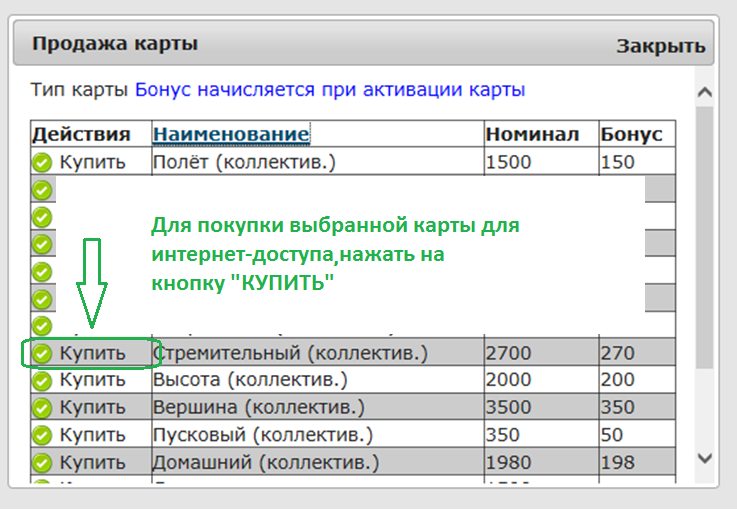 Выбрать способ оплаты «ОПЛАТА БАНКОВСКОЙ КАРТОЙ»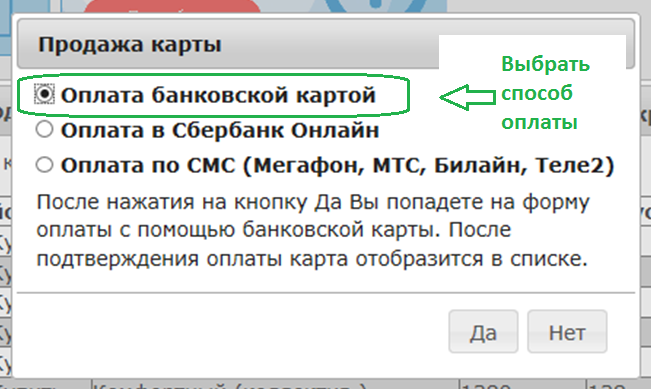 Подтвердить способ оплаты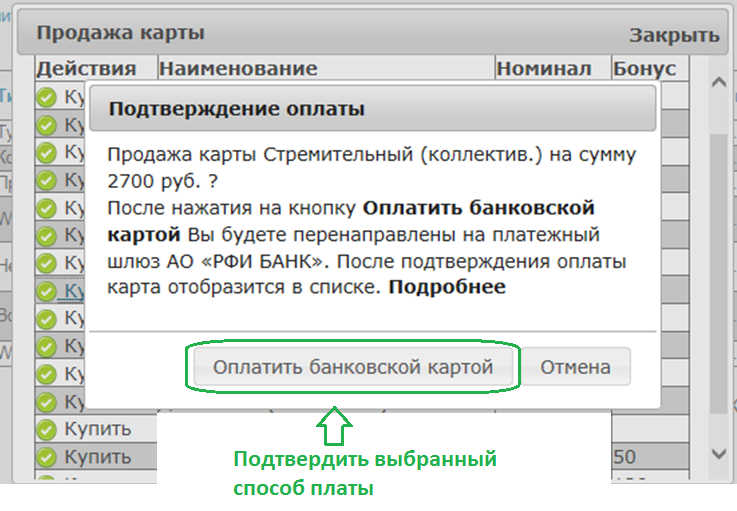 Пройти по предложенной ссылке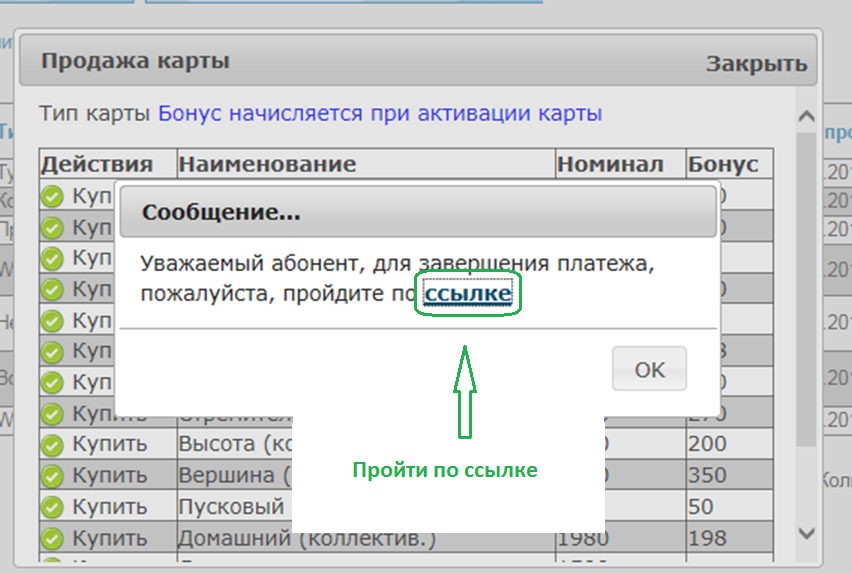 Ввести реквизиты карты, оплатить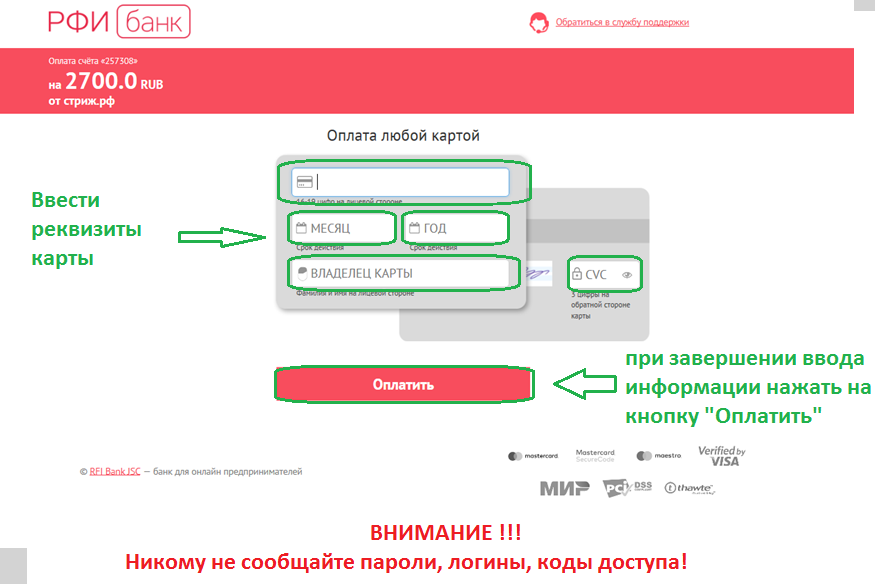 